Dear South School Families: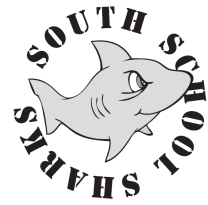 On behalf of the South School PTO, I want to welcome new families to the community and say “welcome back” to all those returning for the 2019-2020 school year!   My name is Melanie Covino and I am excited to be returning as the South School PTO President for the 2020-2021 school year.   The South School PTO is a volunteer organization made up of parents and teachers who are all dedicated to supporting the educational experience for our children, teachers and school. How can you help?Join the PTO:  Be a member.  Any level of involvement is much appreciated. Participate in a PTO sponsored event, program or fundraiser.  Please do not hesitate to volunteer and support the PTO.  Your assistance, ideas and energy are needed and welcomed!  The more parents that become involved equal more resources that we can provide to the school.   Stay Informed:  The PTO meets on the first Wednesday of every month at 7:00pm via Google Meeting. Please join us at our first PTO meeting on Wednesday September 23, 2020 at 7:00pm.  All parents, guardians and teachers are welcomed and encouraged to attend.  You can follow us and like our Facebook page at:  Stoughton South Elementary PTO or visit us on the WEB at: www.southpto.weebly.comIf you have any questions, suggestions or comments please feel free to reach out to me or other members of the PTO board at our PTO e-mail address southptostoughton@gmail.com. Thank you in advance for helping our children have an exciting and successful year.  We look forward to seeing you at our first PTO meeting on Wednesday September 23, 2020 at 7:00pm.Melanie Covino, PTO Presidentcovino_m@hotmail.comYour donation to the South Elementary School PTO, a 501(c)3 organization, is tax deductible to the extent provided by law.-------------------------------------------------------------------------------------------South School PTO Membership Form for the 2020-2021 School YearMember Name(s):______________________________________________________________________   Student Name(s) and Grade(s):____________________________________________________________Email Address:_________________________________________________________________________By checking this box you give permission for your e-mail address to be added to the South Elementary School PTO e-mail mailing list  Membership Donation: $10.00 minimum. Amount Enclosed:____________________________________  Please make checks payable to: South Elementary School PTO.Please return this slip along with payment to the school in an envelope labeled “PTO Membership” by October 9th.